RENCANA PEMBELAJARAN SEMESTERCapaian Pembelajaran Mata Kuliah:Penilaian Penilaian dilakukan untuk mengukur semua capaian pembelajaran, yaitu capaian pembelajaran sikap (CPMK 1, CPMK2),  pengetahuan (CPMK 3, CPMK 4), dan keterampilan umum (CPMK 5) dan keterampilan khusus (CPMK 6).Penilaian sikap dilaksanakan pada setiap pertemuan dengan menggunakan teknik observasi dan/atau penilaian diri dengan menggunakan asumsi bahwa pada dasarnya setiap mahasiswa memiliki sikap yang baik. Mahasiswa tersebut diberi nilai sikap yang sangat baik atau kurang baik apabila menunjukkan secara nyata sikap sangat baik maupun kurang baik dibandingkan sikap mahasiswa pada umumnya. Hasil penilaian sikap tidak menjadi komponen nilai akhir mahasiswa, melainkan sebagai salah satu syarat kelulusan. Mahasiswa akan lulus dari mata kuliah ini apabila minimal memiliki sikap yang baikNilai akhir mencakup hasil penilaian pengetahuan, keterampilan umum, dan keterampilan khusus yang diperoleh dari penugasan individu, penugasan kelompok, presentasi, kuis, Ujian Sisipan, dan Ujian Akhir Semester dengan pedoman sebagai berikut.Penilaian:Penilaian TeoriDaftar Literatur/Referensi Bogdan, R.C. & Tailor, S.J.  Qualitative Research in Education.  Boston: Allyn & Bacon, 1982. Borzak, Lenor (ed.). Field Study. A sourcebook for Experiential Learning.  Beverly Hills, London: Sage Publications, 1981.Denzin, Norman K.  & Yvonna S. Lincoln. Handbook of Qualitative Research. London New Delhi: Sage Publication, 1994. Geertz, C.lifford. The Interpretation of Culture. Selected Essays. Basic Books, 1973.Haris, Marvin. The Rise of Anthropological Theory. New York: Crowell, 1968.Masri Singarimbun dan Sofian Effendi (eds.). Metode Penelitian Survei. Jakarta: LP3ES, 1982.Milers, Matthew B., A Michael Huberman. Analisis Data Kualitatif. Buku Sumber Metode-Metode Baru. Terj. Jakarta; Penerbit Universitas Indonesia, 1992.Noeng Muhadjir, Metodologi Penelitian Kualitatif. Edisi IV. Yogyakarta: Penerbit Rake Sarassin., 2002.Koentjaraningrat. Metode-metode Penelitian Masyarakat. Jakarta: Gramedia, 1979.Spradley, James P. The Ethnographic Interview. Fort Worth, etc.: Hrcourt Brace Jovanovich College Publishers, 1979.Tashakkori, Abbas, Caharles Teddlie (eds.). Mixed of Methods In Social & Behavioral Research. California: SAGE Publication, Inc.,  2003. (Edisi Bahasa Indonesia diterbitkan oleh Pustaka Pelajar, 2010).Faraz. Pengembangan Model Inkubasi Bisnis 4.0 dengan menggunakan Real Time Monitoring System Sebagai Sistem Pendampingan dan Pelaporan Pengusaha Pemula Di Inkubator Bisnis Berbasis Teknologi. Yogyakarta: Tidak Diterbitkan Faraz. Strategic Map of Incubation Center: A Case of Yogyakarta State University and Chaoyang University of Technology. Yogyakarta: Tidak DiterbitkanFaraz. Model Pendampingan Bisnis UMKM Batik dan Kerajinan di Indonesia: Studi Kasus UMKM Batik dan Kerajinan Binaan Balai Besar Kerajinan dan Batik Kementerian Perindustrian Republik Indonesia. Yogyakarta: Tidak Diterbitkan.Faraz. Evaluasi Dampak Pandemi Covid-19 Terhadap Sentra Ayam Goreng Kalasan dan Strategi Beradaptasi di Era AKB (PkM). Yogyakarta: Tidak Diterbitkan.Setiawan. Konstruksi Inklusi dan Pembelajaran Inklusif Oleh Guru Pendidikan Jasmani. Yogyakarta: Tidak Diterbitkan.Setiawan. Representasi Pendidikan Jasmani di Media Sosial: Kajian Kualitatif melalui Big Data Analytics. Yogyakarta: Tidak Diterbitkan.Setiawan. Menelusuri Konsep, Makna, dan Implementsi Pendidikan Jasmani di Sekolah-sekolah Daerah Khusus (Sebuah Analisis Berbasis Eco-Sosiologis). Yogyakarta: Tidak Diterbitkan. Setiawan. Persepsi Sosial dan Upaya Para Pelaku Olahraga untuk Membangun Karakter Fairplay dalam Sepakbola. Yogyakarta: Tidak Diterbitkan.Setiawan. Social Parenting and Family Gathering Football Fun Game bagi Anak-anak di Wilayah Kabupaten Sleman Yogyakarta (PkM). Yogyakarta: Tidak Diterbitkan.Virginia Braun & Victoria Clarke (2006): Using thematic analysis in psychology, Qualitative Research in Psychology, 3:2, 77-101Program Studi:Penenlitian dan Evaluasi Pendidikan (S3)Penenlitian dan Evaluasi Pendidikan (S3)Penenlitian dan Evaluasi Pendidikan (S3)Penenlitian dan Evaluasi Pendidikan (S3)Penenlitian dan Evaluasi Pendidikan (S3)Nama Mata Kuliah:Model Penelitian KualitatifKode:PEP9209Jumlah:2 sksSemester:II/GenapII/GenapII/GenapII/GenapII/GenapMata Kuliah PrasyaratDosen Pengampu::Tidak adaProf. Dr. Nahiyah Jaidi Faraz & Caly Setiawan, S.Pd., M.S., Ph.DTidak adaProf. Dr. Nahiyah Jaidi Faraz & Caly Setiawan, S.Pd., M.S., Ph.DTidak adaProf. Dr. Nahiyah Jaidi Faraz & Caly Setiawan, S.Pd., M.S., Ph.DTidak adaProf. Dr. Nahiyah Jaidi Faraz & Caly Setiawan, S.Pd., M.S., Ph.DTidak adaProf. Dr. Nahiyah Jaidi Faraz & Caly Setiawan, S.Pd., M.S., Ph.DDeskripsi Mata Kuliah:Pembelajaran dalam mata kuliah Model Penelitian Kualitatif terdiri atas teori dan praktik dengan proporsi seimbang. Komponen teori berkenaan dengan pemahaman mahasiswa mengenai hakikat penelitian kualitatif. Paradigma penelitian kualitatif, (positivis dan pasca-positivis, konstruktivis-interpretivis, Marxist, emansipatori, feminis-pascastruktural), strategi penelitian kualitatif (etnografi, fenomenoplogi, studi kasus, grounded theory, penelitian tindakan partisipatori), analisis isi, metode pengumpulan dan analisis bahan empiris (data) penafsiran (interpretasi) data, pembuatan kesimpulan dan rekomendasi.Pembelajaran dalam mata kuliah Model Penelitian Kualitatif terdiri atas teori dan praktik dengan proporsi seimbang. Komponen teori berkenaan dengan pemahaman mahasiswa mengenai hakikat penelitian kualitatif. Paradigma penelitian kualitatif, (positivis dan pasca-positivis, konstruktivis-interpretivis, Marxist, emansipatori, feminis-pascastruktural), strategi penelitian kualitatif (etnografi, fenomenoplogi, studi kasus, grounded theory, penelitian tindakan partisipatori), analisis isi, metode pengumpulan dan analisis bahan empiris (data) penafsiran (interpretasi) data, pembuatan kesimpulan dan rekomendasi.Pembelajaran dalam mata kuliah Model Penelitian Kualitatif terdiri atas teori dan praktik dengan proporsi seimbang. Komponen teori berkenaan dengan pemahaman mahasiswa mengenai hakikat penelitian kualitatif. Paradigma penelitian kualitatif, (positivis dan pasca-positivis, konstruktivis-interpretivis, Marxist, emansipatori, feminis-pascastruktural), strategi penelitian kualitatif (etnografi, fenomenoplogi, studi kasus, grounded theory, penelitian tindakan partisipatori), analisis isi, metode pengumpulan dan analisis bahan empiris (data) penafsiran (interpretasi) data, pembuatan kesimpulan dan rekomendasi.Pembelajaran dalam mata kuliah Model Penelitian Kualitatif terdiri atas teori dan praktik dengan proporsi seimbang. Komponen teori berkenaan dengan pemahaman mahasiswa mengenai hakikat penelitian kualitatif. Paradigma penelitian kualitatif, (positivis dan pasca-positivis, konstruktivis-interpretivis, Marxist, emansipatori, feminis-pascastruktural), strategi penelitian kualitatif (etnografi, fenomenoplogi, studi kasus, grounded theory, penelitian tindakan partisipatori), analisis isi, metode pengumpulan dan analisis bahan empiris (data) penafsiran (interpretasi) data, pembuatan kesimpulan dan rekomendasi.Pembelajaran dalam mata kuliah Model Penelitian Kualitatif terdiri atas teori dan praktik dengan proporsi seimbang. Komponen teori berkenaan dengan pemahaman mahasiswa mengenai hakikat penelitian kualitatif. Paradigma penelitian kualitatif, (positivis dan pasca-positivis, konstruktivis-interpretivis, Marxist, emansipatori, feminis-pascastruktural), strategi penelitian kualitatif (etnografi, fenomenoplogi, studi kasus, grounded theory, penelitian tindakan partisipatori), analisis isi, metode pengumpulan dan analisis bahan empiris (data) penafsiran (interpretasi) data, pembuatan kesimpulan dan rekomendasi.Capaian Pembelajaran Lulusan:Sikap:S3.   Berkontribusi dalam peningkatan mutu kehidupan bermasyarakat, berbangsa, bernegara, dan          kemajuan peradaban berdasarkan Pancasila; S9. Menunjukkan sikap bertanggungjawab atas pekerjaan di bidang keahliannya secara mandiri; S3.   Berkontribusi dalam peningkatan mutu kehidupan bermasyarakat, berbangsa, bernegara, dan          kemajuan peradaban berdasarkan Pancasila; S9. Menunjukkan sikap bertanggungjawab atas pekerjaan di bidang keahliannya secara mandiri; S3.   Berkontribusi dalam peningkatan mutu kehidupan bermasyarakat, berbangsa, bernegara, dan          kemajuan peradaban berdasarkan Pancasila; S9. Menunjukkan sikap bertanggungjawab atas pekerjaan di bidang keahliannya secara mandiri; S3.   Berkontribusi dalam peningkatan mutu kehidupan bermasyarakat, berbangsa, bernegara, dan          kemajuan peradaban berdasarkan Pancasila; S9. Menunjukkan sikap bertanggungjawab atas pekerjaan di bidang keahliannya secara mandiri; S3.   Berkontribusi dalam peningkatan mutu kehidupan bermasyarakat, berbangsa, bernegara, dan          kemajuan peradaban berdasarkan Pancasila; S9. Menunjukkan sikap bertanggungjawab atas pekerjaan di bidang keahliannya secara mandiri; Pengetahuan:P1.   Mampu mengaplikasikan konsep filsafat pendidikan yang berbasis pada kultur Indonesia          sehingga menghasilkan karya yang kreatif, original dan teruji; P7.   Menguasai filosofi penilaian pendidikan dan merancang model penilaian pendidikan sesuai          dengan permasalahan yang dihadapi. P1.   Mampu mengaplikasikan konsep filsafat pendidikan yang berbasis pada kultur Indonesia          sehingga menghasilkan karya yang kreatif, original dan teruji; P7.   Menguasai filosofi penilaian pendidikan dan merancang model penilaian pendidikan sesuai          dengan permasalahan yang dihadapi. P1.   Mampu mengaplikasikan konsep filsafat pendidikan yang berbasis pada kultur Indonesia          sehingga menghasilkan karya yang kreatif, original dan teruji; P7.   Menguasai filosofi penilaian pendidikan dan merancang model penilaian pendidikan sesuai          dengan permasalahan yang dihadapi. P1.   Mampu mengaplikasikan konsep filsafat pendidikan yang berbasis pada kultur Indonesia          sehingga menghasilkan karya yang kreatif, original dan teruji; P7.   Menguasai filosofi penilaian pendidikan dan merancang model penilaian pendidikan sesuai          dengan permasalahan yang dihadapi. P1.   Mampu mengaplikasikan konsep filsafat pendidikan yang berbasis pada kultur Indonesia          sehingga menghasilkan karya yang kreatif, original dan teruji; P7.   Menguasai filosofi penilaian pendidikan dan merancang model penilaian pendidikan sesuai          dengan permasalahan yang dihadapi. Keterampilan Umum:KU 1.   Mampu menemukan atau mengembangkan teori/konsepsi/ gagasan ilmiah baru,              memberikan kontribusi pada pengembangan serta pengamalan ilmu pengetahua dan/atau              teknologi yang memperhatikan dan menerapkan nilai humaniora di bidang keahliannya,               dengan menghasilkan penelitian ilmiah berdasarkan metodologi ilmiah, pemikiran logis,              kritis, sistematis, dan kreatif; KU 7.  mampu mengelola, termasuk menyimpan, mengaudit, mengaman-kan, dan menemukan             kembali data dan informasi hasil penelitian yang berada dibawah tanggung jawabnyaKU 1.   Mampu menemukan atau mengembangkan teori/konsepsi/ gagasan ilmiah baru,              memberikan kontribusi pada pengembangan serta pengamalan ilmu pengetahua dan/atau              teknologi yang memperhatikan dan menerapkan nilai humaniora di bidang keahliannya,               dengan menghasilkan penelitian ilmiah berdasarkan metodologi ilmiah, pemikiran logis,              kritis, sistematis, dan kreatif; KU 7.  mampu mengelola, termasuk menyimpan, mengaudit, mengaman-kan, dan menemukan             kembali data dan informasi hasil penelitian yang berada dibawah tanggung jawabnyaKU 1.   Mampu menemukan atau mengembangkan teori/konsepsi/ gagasan ilmiah baru,              memberikan kontribusi pada pengembangan serta pengamalan ilmu pengetahua dan/atau              teknologi yang memperhatikan dan menerapkan nilai humaniora di bidang keahliannya,               dengan menghasilkan penelitian ilmiah berdasarkan metodologi ilmiah, pemikiran logis,              kritis, sistematis, dan kreatif; KU 7.  mampu mengelola, termasuk menyimpan, mengaudit, mengaman-kan, dan menemukan             kembali data dan informasi hasil penelitian yang berada dibawah tanggung jawabnyaKU 1.   Mampu menemukan atau mengembangkan teori/konsepsi/ gagasan ilmiah baru,              memberikan kontribusi pada pengembangan serta pengamalan ilmu pengetahua dan/atau              teknologi yang memperhatikan dan menerapkan nilai humaniora di bidang keahliannya,               dengan menghasilkan penelitian ilmiah berdasarkan metodologi ilmiah, pemikiran logis,              kritis, sistematis, dan kreatif; KU 7.  mampu mengelola, termasuk menyimpan, mengaudit, mengaman-kan, dan menemukan             kembali data dan informasi hasil penelitian yang berada dibawah tanggung jawabnyaKU 1.   Mampu menemukan atau mengembangkan teori/konsepsi/ gagasan ilmiah baru,              memberikan kontribusi pada pengembangan serta pengamalan ilmu pengetahua dan/atau              teknologi yang memperhatikan dan menerapkan nilai humaniora di bidang keahliannya,               dengan menghasilkan penelitian ilmiah berdasarkan metodologi ilmiah, pemikiran logis,              kritis, sistematis, dan kreatif; KU 7.  mampu mengelola, termasuk menyimpan, mengaudit, mengaman-kan, dan menemukan             kembali data dan informasi hasil penelitian yang berada dibawah tanggung jawabnyaKeterampilan Khusus:KK 3.   Mengembangkan instrumen penilaian, penelitian, dan evaluasi untuk keperluan khusus;KK 5.  Melakukan penilaian, penelitian, dan evaluasi pendidikanKK 3.   Mengembangkan instrumen penilaian, penelitian, dan evaluasi untuk keperluan khusus;KK 5.  Melakukan penilaian, penelitian, dan evaluasi pendidikanKK 3.   Mengembangkan instrumen penilaian, penelitian, dan evaluasi untuk keperluan khusus;KK 5.  Melakukan penilaian, penelitian, dan evaluasi pendidikanKK 3.   Mengembangkan instrumen penilaian, penelitian, dan evaluasi untuk keperluan khusus;KK 5.  Melakukan penilaian, penelitian, dan evaluasi pendidikanKK 3.   Mengembangkan instrumen penilaian, penelitian, dan evaluasi untuk keperluan khusus;KK 5.  Melakukan penilaian, penelitian, dan evaluasi pendidikanCPL KODERUMUSAN CAPAIAN PEMBELAJARAN MATA KULIAHS3CPMK 1Menunjukkan sikap kreatif dalam meneliti untuk memecahkan masalah yang dihadapi masyarakat. S9CPMK 2Menunjukkan sikap bertanggungjawab atas pekerjaan di bidang keahliannya secara mandiriP1CPMK 3Menjelaskan pokok-pokok persoalan kualitatif, asal usul perkembangan kinerja penelitian kualitatif, langkah-langkah penelitian kualitatif, model-model penelitian kualitatif, mengenal contoh kasus penelitian kualitatif, teknik pengambilan data metode kualitatif, metode mix method.P7CPMK 4Merancang penelitian menggunakan model /analisis kualitatifKU 1CPMK 5Menghasilkan proposal penelitian kualitatif.KK 1CPMK 6Memilih metode penelitian yang tepat sesuai dengan permasalahan yang dihadapi.TMCapaian PembelajaranMata KuliahBahasan Kajian/ Pokok BahasanBentuk/metode/ Model PembelajaranPengalaman belajarIndikator PenilaianTeknik PenilaianBobot(%)WaktuReferensi123456789101CPMK 1CPMK 2CPMK 3CPMK 4Mampu menjelaskan pokok-pokok persoalan penelitian kualitatifPokok-Pokok Persoalan  Penelitian Kualitatif: Pengertian, Konsep, Lingkup, Tujuan dan Kegunaannya dalam Kajian Ilmu-Ilmu SosiaL, Ilmu-Ilmu Kemanusiaan (Humaniora) / dan Ilmu PendidikanCeramah; diskusi; Tanya jawabAlur kegiatan kuliahMenyusun peta konsep perbedaan evaluasi, dan penelitian.KeaktifanMampu membedakan evaluasi dan penelitian pendidikan.Pengamatan terhadap perilaku dan keaktifan mahasiswa10100’1,2,3,4,5,6,7,8,9, 10,112CPMK 1CPMK 2CPMK 3CPMK 4Mampu menjelaskan asal-usul perkembangan kinerja penelitian kualitatif  Asal-Usul, Perkembangan dan Kinerja  Penelitian Kualitatif (di Indonesia)Ceramah; diskusi; Tanya jawabDosen menjelaskan berbagai jenis penelitian beserta contoh dan sumber artikel yang dimaksud. Mampu membedakan berbagai jenis penelitian.Pengamatan terhadap perilaku dan keaktifan mahasiswa10100’1,2,3,4,5,6,7,8,9, 10,113CPMK 1CPMK 2CPMK 3CPMK 4Mampu menjelaskan langkah-langkah penelitian kualitatifLangkah-langkah Penelitian KualitatifCeramah, diskusi, tanya jawabMahasiswa mendengarkan berbagai penjelasan tentang pendekatan penelitian. Mampu membedakan berbagai pendekatan penelitian. Pengamatan terhadap perilaku dan keaktifan mahasiswa10100’1,2,3,4,5,6,7,8,9, 10,114CPMK 1CPMK 2CPMK 3CPMK 4Mampu menjelaskan berbagai segi model penelitian kualitatifBerbagai Segi Model Penelitian KualitatifInquiry learning Menulis latar belakang masalahMelakukan literatur review dan menguraikan hipotesis.Kejelasan latar belakang masalahKecukupan referensi kajian pustakaKetepatan urutan/siklus penelitianPengamatan terhadap perilaku dan keaktifan mahasiswa10100’1,2,3,4,5,6,7,8,9, 10, 11, 185CPMK 1CPMK 2CPMK 3CPMK 4Mampu mengenal berbagai contoh kasus penelitian kualitatifContoh Berbagai  Kasus Penelitian KualitatifPresentasi  tugas terjemahan: kelompok 1 dan 2Mempresentasikan penelitian eksperimen dan ekspost facto. Mampu menjelaskan  penelitian eksperimen dan ekspost facto. Pengamatan terhadap perilaku, keaktifan mahasiswa dan kualitas makalah5100’1,2,3,4,5,6,7,8,9, 10,116CPMK 1CPMK 2CPMK 3CPMK 4Menguasai model penelitian etnografi, metode pengamatan, dan pengamatan terlibatModel  Penelitian Etnografi, Metode Pengamatan (Observasi), dan Pengamatan Terlibat (Prticipant Observation)Presentasi  tugas terjemahan: kelompok 3 dan 4Mempresentasikan jurnal penelitian dengan metode pengumpulan data dengan survey dan memberikan analisisnya terkait jurnal survey. Mampu menjelaskan penelitian survey.Pengamatan terhadap perilaku, keaktifan mahasiswa dan kualitas makalah5100’1,2,3,4,5,6,7,8,9, 10, 11, 197CPMK 1CPMK 2CPMK 3CPMK 4Mampu menjelaskan berbagai model Metode Wawancara, Phenomenology Ethnomethodology, dan  Grounded Theory.Model Metode Wawancara, Phenomenology, Ethnomethodology, dan  Grounded Theory.Presentasi  tugas terjemahan: kelompok 5 dan 6Mahasiswa mempresentasikan tentang penelitian tindakan. Mampu menjelaskan tentang penelitian tindakanPengamatan terhadap perilaku, keaktifan mahasiswa dan kualitas makalah 5100’1,2,3,4,5,6,7,8,9, 10,11, 16, 208UTSUTSUTSUTSUTSUTSUTSUTSUTS9CPMK 1CPMK 2CPMK 3CPMK 4Mampu menjelaskan berbagai metode Penggunaan Bahan Artefak, Dokumen, dan Catatan Sejarah, dan Biografi.Metode Penggunaan Bahan Artefak, Dokumen, dan Catatan Sejarah, dan Biografi.Ceramah; diskusi; tanya jawabInquiry learningMahasiswa mendengarkan penjelasan tentang populasi dan sampel  Mampu menjelaskan populasi dan sampel yang akan diteliti.Pengamatan terhadap perilaku dan keaktifan mahasiswa5100’1,2,3,4,5,6,7,8,9, 10,1110CPMK 1CPMK 2CPMK 3CPMK 4Mampu menjelaskan berbagai model Metode Penggunaan  bahan Visual dan Elektronik. Model Metode Penggunaan  bahan Visual dan Elektronik. Ceramah; diskusi; tanya jawabMahasiswa menyusun instrument dari variable yang dipilih.Mampu menyusun instrumenPengamatan terhadap perilaku dan keaktifan mahasiswa5100’1,2,3,4,5,6,7,8,9, 10,1111CPMK 1CPMK 2CPMK 3CPMK 4Mampu menjelaskan berbagai model studi kasus kualitatif.Model  Studi Kasus KualitatifCeramah; diskusi; tanya jawabMahasiswa melakukan analisis data setelah mendapatkan penjelasan dari dosen tentang berbagai teknik analisis data. Mampu menganalisis data yang diperolehPengamatan terhadap perilaku dan keaktifan mahasiswa5100’1,2,3,4,5,6,7,8,9, 10,1112CPMK 1CPMK 2CPMK 3CPMK 4Mampu menjelaskan model metode interpretasi, evaluasi program dan presentasi. Model Metode Interpretasi, Evaluasi Program dan   Presentasi.Presentasi  tugas terjemahan artikel kelompok 1 dan 2Mahasiswa melakukan review artikel berkaitan dengan pendekatan penelitian dan metode-metode penelitian.Mampu menganalisis artikel dengan penelitian tertentu. Pengamatan terhadap pe  rilaku, keakti fan mahasiswa dan kualitas makalah6100’1,2,3,4,5,6,7,8,9, 10,11, 1213CPMK 1CPMK 2CPMK 3CPMK 4Mampu menjelaskan model penelitian klinisModel Penelitian KlinisPresentasi  tugas terjemahan artikel kelompok 3 dan 4Mahasiswa melakukan review artikel berkaitan dengan pendekatan penelitian dan metode-metode penelitian.Mampu menganalisis artikel dengan penelitian tertentu. Pengamatan terhadap perilaku, keaktifan mahasiswa dan kualitas makalah6100’1,2,3,4,5,6,7,8,9, 10,1114CPMK 1CPMK 2CPMK 3CPMK 4Mampu menjelaskan model penggunaan metode campuran (Mixed Method)Model  Penggunaan Metode Campuran (Mixed Method).Presentasi  tugas terjemahan artikel kelompok 5 dan 6Mahasiswa melakukan review artikel berkaitan dengan pendekatan penelitian dan metode-metode penelitian.Mampu menganalisis artikel dengan penelitian tertentu. Pengamatan terhadap perilaku, keaktifan mahasiswa dan kualitas makalah6100’1,2,3,4,5,6,7,8,9, 10,11, 13, 14, 15, 1715CPMK 1CPMK 2CPMK 5CPMK 6Mampu merancang penelitian menggunakan model metode/analisis kualitatif. Rancangan Penelitian Menggunakan Model Metode/ Analisis KualitatifPresentasi judul penelitian/DisertasiMahasiswa melakukan review artikel berkaitan dengan pendekatan penelitian dan metode-metode penelitian.Mampu menganalisis artikel dengan penelitian tertentu. Pengamatan terhadap perilaku, keaktifan mahasiswa dan kualitas makalah 6100’1,2,3,4,5,6,7,8,9, 10,11UASUASUAS1001600’NoCPMKObjek PenilaianTeknik PenilaianBobot (%)1CPMK 1, CPMK 2Kehadiran, integritas, disiplin dan Partisipasi KuliahObservasi5%2CPMK 1, CPMK 2Diskusi dan PresentasiObservasi15%3CPMK 3, CPMK 4, CPMK 5, CPMK 6Tugas-tugasTertulis25%4CPMK 3, CPMK 4, CPMK 5, CPMK 6Ujian Tengah SemesterTertulis25%5CPMK 3, CPMK 4, CPMK 5, CPMK 6Ujian Akhir SemesterTertulis30%Jumlah100Mengetahui,Koordinator Program Doktor PEP, 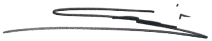 Prof. Dr. Badrun Kartowagiran, M.PdNIP. 19530725 197811 1 001Yogyakarta, 28 Januari 2021Dosen,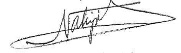 Prof. Dr. Nahiyah Jaidi FarazNIP.  195201081978032001